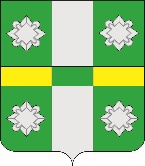 Российская ФедерацияАдминистрацияТайтурского городского поселенияУсольского муниципального районаИркутской областиРАСПОРЯЖЕНИЕОт 30.12.2021г.								№330-рр.п. ТайтуркаО проведении общественных обсуждений об утверждении Программы профилактики рисков причинения вреда (ущерба) охраняемым законом ценностям на 2022 год в рамках муниципального жилищного контроля, муниципального контроля за исполнением единой теплоснабжающей организацией обязательств  по строительству, реконструкции и (или) модернизации объектов теплоснабжения  на территории городского поселения Тайтурского муниципального образованияВ соответствии с Федеральным законом 31.07.2020 № 248-ФЗ «О государственном контроле (надзоре) и муниципальном контроле в Российской Федерации», на основании постановления Правительства РФ от 25.06.2021 г. № 990 «Об утверждении Правил разработки и утверждения контрольными (надзорными) органами программы профилактики рисков причинения вредя (ущерба) охраняемым законом ценностям», руководствуясь ст.ст. 23, 46 Устава Тайтурского городского поселения Усольского муниципального района Иркутской области: Провести с 30.12.2021 года по 29.01.2022 года на территории Тайтурского городского поселения Усольского муниципального района Иркутской области общественные обсуждения проектов постановлений:- Об утверждении Программы профилактики рисков причинения вреда (ущерба) охраняемым законом ценностям на 2022 год в рамках муниципального жилищного контроля в Тайтурском городском поселении Усольского муниципального района Иркутской области;- Об утверждении Программы профилактики рисков причинения вреда (ущерба) охраняемым законом ценностям на 2022 год в рамках муниципального контроля в сфере единой теплоснабжающей организацией обязательств  по строительству, реконструкции и (или) модернизации объектов теплоснабжения на территории Тайтурского городского поселения Усольского муниципального района Иркутской области;  Замечания и предложения к проектам постановлений направляются в администрацию Тайтурского городского поселения Усольского муниципального района Иркутской области до 29.01.2022г.:- по адресу: 665477, Иркутская область, Усольский район, рп. Тайтурка, ул. Пеньковского, д. 8. Режим работы: понедельник – пятница  с 8 ч. 00 мин до 12 ч. 00 мин. и с 13 ч. 00 мин. до 17 ч. 00 мин.;– по электронной почте: admtaiturka@mail.ru;Телефон для справок: 8(39543)94-442, 94-435.Опубликовать в газете «Новости» и разместить на официальном сайте администрации Тайтурского городского поселения Усольского муниципального района Иркутской области (www.taiturka.irkmo.ru) в информационно-телекоммуникационной сети «Интернет» настоящее распоряжение, информацию проведении общественных обсуждений и проекты Постановлений, указанные в пункте 1 данного распоряжения.Подготовил: главный специалист по муниципальному хозяйству администрации Тайтурского  муниципального образования ____Ю.В.Егорова«___»_________2021 Согласовано: главный специалист администрации по юридическим вопросам и нотариальным действиям __________ О.В. Мунтян «___»_________2021 г.Глава Тайтурского городского поселения Усольского муниципального района Иркутской областиС.В. Буяков